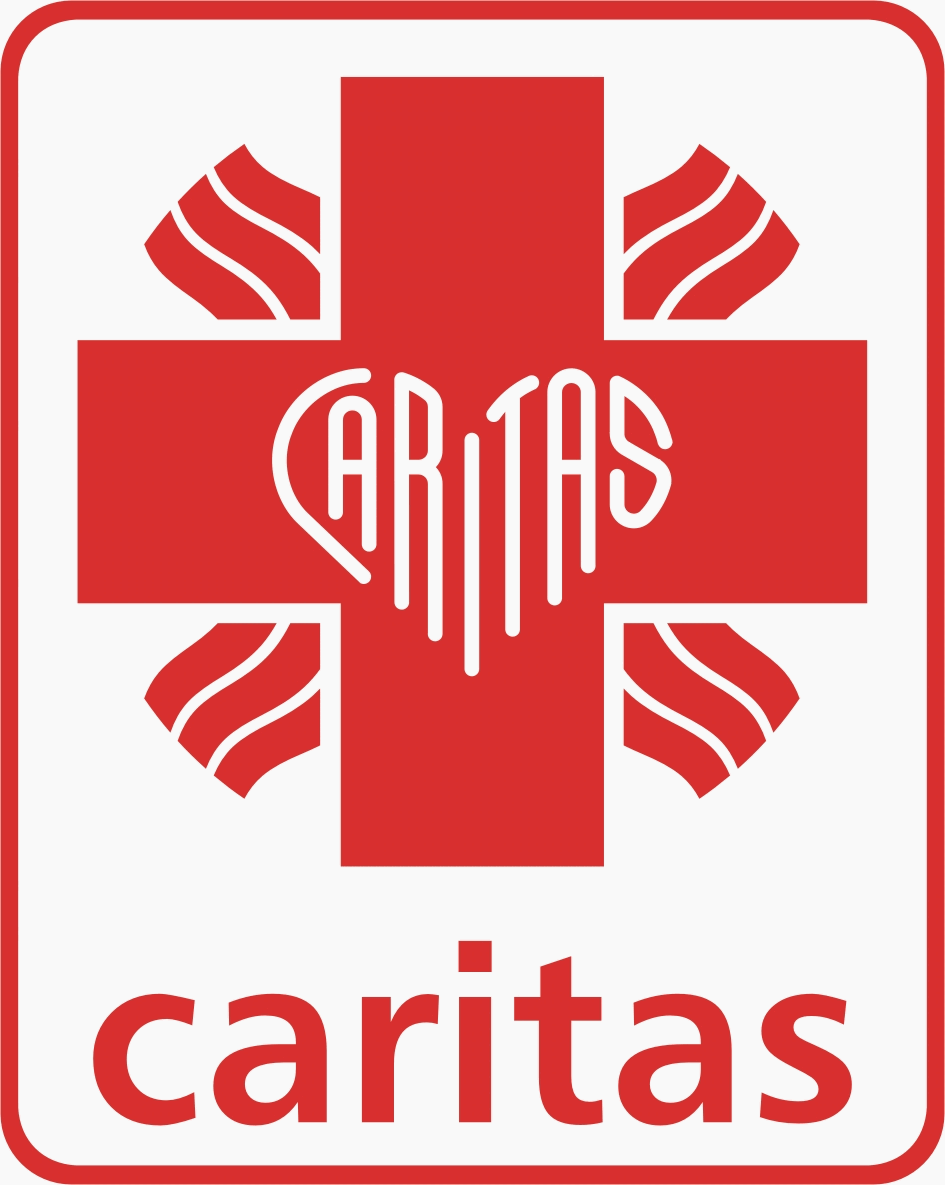 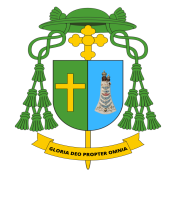 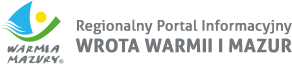 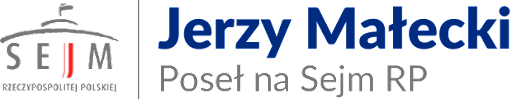 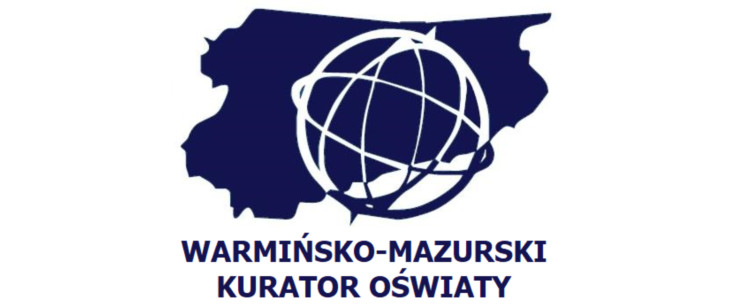 ------------------------------------------------------------------------------------------------------------------------REGULAMIN KONKURSU „LEKARSTWEM CZŁOWIEK” Rozdział IPostanowienia ogólne§ 11. Organizatorem konkursu jest Caritas Diecezji Ełckiej.2. Konkurs w ramach zadania publicznego „Bezcenne perełki” realizowany jest przy wsparciu finansowym Urzędu Marszałkowskiego Województwa Warmińsko-Mazurskiego.	§ 2	1. Honorowy patronat nad konkursem objęli: J.E. Ks. Bp Dariusz Zalewski, Biskup Pomocniczy Diecezji Ełckiej; Pan Jerzy Małecki, Poseł na Sejm RP, Warmińsko-Mazurski Kurator Oświaty, Podlaski Kurator Oświaty.2. Patronat medialny nad konkursem objęły: Martyria, Radio 5.§ 31. Cel konkursu: uhonorowanie woluntarystycznej działalności Szkolnych Kół Caritas (SKC), promowanie postawy prospołecznej i idei wolontariatu inspirowanej hasłem: „Lekarstwem człowiek” oraz nauka wyrażania siebie przez pracę twórczą.2. Konkurs rozpoczyna się 7 listopada, a kończy 28 listopada 2022 r.Rozdział IIPrzebieg konkursu i zasady wyłonienia laureatów§ 41. Organizatorzy konkursu przewidują następujące kategorie szkolne i wiekowe:- klasy I-III oraz klasy IV-VI szkoły podstawowej (prace plastyczne),- klasy VII-VIII szkoły podstawowej (fotografia, kolaż);- szkoły średnie (krótki filmik, praca literacka);- specjalne ośrodki szkolno-wychowawcze i warsztaty terapii zajęciowej (prace plastyczne, fotografia/kolaż, filmik).2. Uczestnicy konkursu przygotowują prace będące twórczą interpretacją hasła konkursowego 
w następujących kategoriach (z zachowaniem kryteriów formalnych):- plastycznej: rysunek, obraz lub komiks nie przekraczający formatu A3 (29,7x42,0 cm);- audiowizualnej: wideoklip lub inna forma audiowizualna o długości nagrania nie przekraczającej 3 min., nagranie dowolną techniką i urządzeniem;3. Kryteria oceny merytorycznej prac: zgodność z tematyką, estetyka pracy, samodzielność, kreatywność.4. Prace przekazane na konkurs muszą być dziełami własnymi, wcześniej nieopublikowanymi.5. Każdy z uczniów może przekazać tylko jedną pracę.6. Na konkurs nie można przesyłać prac zbiorowych.7. Prace, które nie będą spełniały w/w wymogów nie zostaną zakwalifikowane do konkursu.§ 51. Poza wyżej opisanym konkursem artystycznym, wyłonione zostanie „Szkolne Koło Caritas Roku 2022”.2. Konkurs ma charakter zamknięty i skierowany jest do SKC z terenu Diecezji Ełckiej.3. Kryterium wyboru: aktywność SKC i innowacyjność jego działań.  4. SKC do udziału w konkursie zgłasza jego opiekun bądź osoba przez niego upoważniona.5. Zgłoszenia SKC będą przyjmowane na podstawie dostarczonego/przesłanego do Organizatora wypełnionego formularza zgłoszeniowego.§ 61. Zgłoszenie do konkursu jest równoznaczne z przekazaniem praw autorskich do przesłanych prac na rzecz Organizatora, o których mowa w art. 50 ustawy z dnia 4 lutego 1994 r. o prawach autorskich i prawach pokrewnych (Dz. U. z 1994 r., Nr 24, poz. 83) oraz do publikacji w wydawnictwach wszelkiego typu, wydawanych przez Organizatora oraz w Internecie.2. Biorąc udział w konkursie uczestnicy wyrażają zgodę na zastosowanie się do niniejszego regulaminu.§ 71. Wypełnione formularze zgłoszeniowe wraz z pracami należy przesłać pocztą, e-mailem 
( rsawcki@caritas.pl  +48 87 441 70 00, kom. 500 740 639) lub dostarczyć osobiście do organizatora konkursu na adres: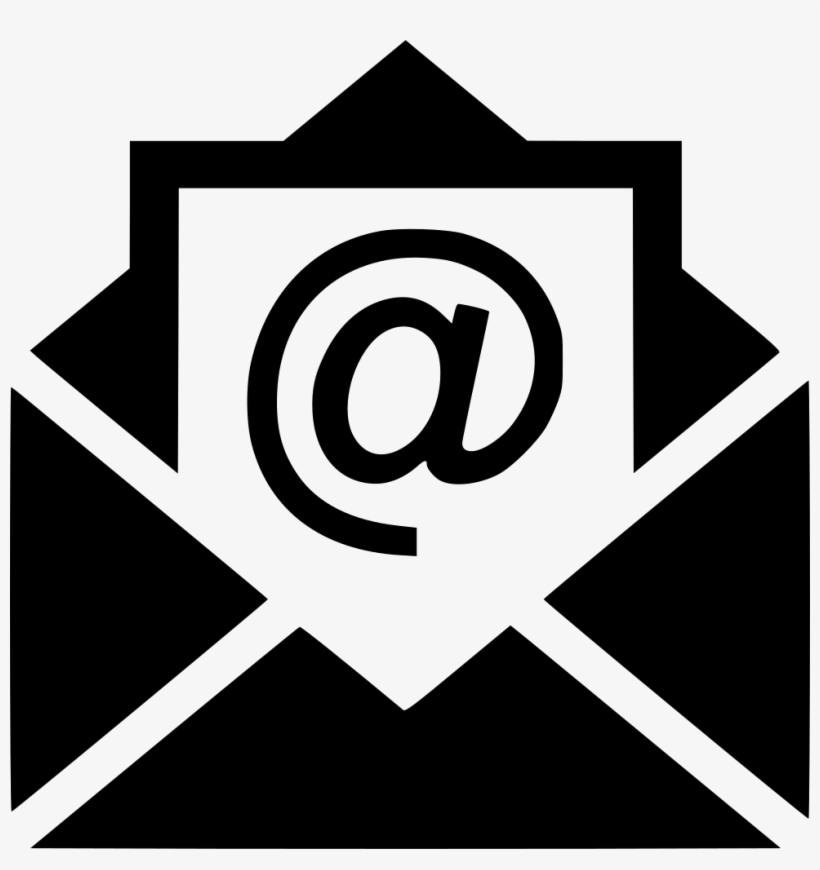 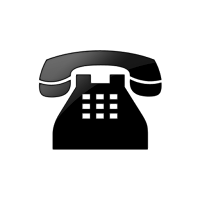 CARITAS DIECEZJI EŁCKIEJul. ks. prał. Mariana Szczęsnego 1
19-300 Ełk
z dopiskiem na kopercie: 
Konkurs „Lekarstwem człowiek”2. Termin nadsyłania prac upływa z dniem 28 listopada 2022 r.3. Na odwrocie pracy powinna się znaleźć metryczka pracy: imię i nazwisko autora pracy, klasa, nazwa szkoły; imię i nazwisko, telefon oraz e-mail do opiekuna SKC. Prace wizualne i literackie proszę przesyłać 
e-mailem.4. Prace, które nie będą podpisane lub nadesłane po terminie nie zostaną zakwalifikowane do konkursu.Rozdział IIIPostanowienia końcowe§ 81. Decyzja komisji konkursowej jest ostateczna i nieodwołalna.2. Wyniki konkursu zostaną ogłoszone na stronie internetowej organizatora konkursu oraz podczas Gali Wolontariatu Szkolnych Kół Caritas Diecezji Ełckiej, która odbędzie się w Ełckim Centrum Kultury 
5 grudnia 2022 r. Placówki, z których pochodzić będą prace nagrodzonych zostaną poinformowani 
o wynikach konkursu telefonicznie.§ 9Niniejszy regulamin jest dostępny w siedzibie Caritas Diecezji Ełckiej (ul. ks. prał. Mariana Szczęsnego 1, 19-300 Ełk), na stronie internetowej www.elk.caritas.pl oraz na facebook’u.§ 10Organizator zastrzega sobie możliwość modyfikacji niniejszego regulaminu.Wszelkich informacji w sprawach konkursu udzielają jego koordynatorzy – p. mgr Joanna Sak-Rokicka,
tel. (87) 441 70 15, e-mail: jsak@caritas.pl; ks. dr Ryszard Sawicki, tel. (87) 441 70 24, kom. 500 740 639, e-mail: rsawicki@caritas.pl.